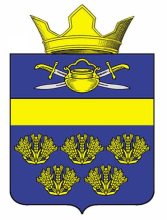 АДМИНИСТРАЦИЯ ВЕРХНЕКУРМОЯРСКОГО СЕЛЬСКОГО ПОСЕЛЕНИЯ КОТЕЛЬНИКОВСКОГО МУНИЦИПАЛЬНОГО РАЙОНА ВОЛГОГРАДСКОЙ ОБЛАСТИОб утверждении плана привлечении сил и средств для тушения пожаров в Верхнекурмоярском   сельском поселении  Котельниковского муниципального района Волгоградской области  на 2023- 2025 годы        В целях успешной организации тушения пожаров   в Верхнекурмоярском  сельском поселении  Котельниковского  муниципального  района, в соответствии со ст. 15 закона Волгоградской области  от 06.11.1998 №217-ОД «О пожарной безопасности в Волгоградской области», Уставом Верхнекурмоярского сельского поселения Котельниковского муниципального района Волгоградской области, администрация Верхнекурмоярского сельского поселения Котельниковского муниципального района Волгоградской области постановляет:  	1. Утвердить прилагаемый план привлечения сил и средств для тушения пожаров на территории Верхнекурмоярского сельского поселения на 2023 -2025 годы.         2.Считать утратившим силу постановление администрации Верхнекурмоярского сельского поселения Котельниковского муниципального района Волгоградской области от 21.02.2020 №16 «Об утверждении плана привлечении сил и средств для тушения пожаров в Верхнекурмоярском сельском поселении Котельниковского муниципального района Волгоградской области на 2020-2022 годы»4. Настоящее постановление вступает в законную силу со дня его официального обнародования.Глава Верхнекурмоярскогосельского поселения                                                               А.С.Мельников                                                                                                                                      Приложение                                                                                                                                          к постановлению администрации Верхнекурмоярского                                                                                                                                        сельского поселенияКотельниковскогомуниципального районаВолгоградской области от 27.01.2023  г  №3Планпривлечения сил и средств на тушения пожаров в Верхнекурмоярском  сельском  поселении Котельниковского муниципального района Волгоградской области на 2022-2025 годы                                             ПОСТАНОВЛЕНИЕот 27 января   2023                                                                         № 3№ п/пНаименование организации,выделяющей  технику Фамилия И.О.руководителяорганизацииТелефон длясвязиТехника, привлекаемая для тушенияТехника, привлекаемая для тушения№ п/пНаименование организации,выделяющей  технику Фамилия И.О.руководителяорганизацииТелефон длясвязиНаименованиеКол-во ед.1Администрация Верхнекурмоярского сельского поселенияМельников Александр Стефанович(84476)7-53-758-927-509-90-97Трактор МТЗ-82 сприцепной бочкой 11Администрация Верхнекурмоярского сельского поселенияМельников Александр Стефанович(84476)7-53-758-927-509-90-97мотопомпа 1